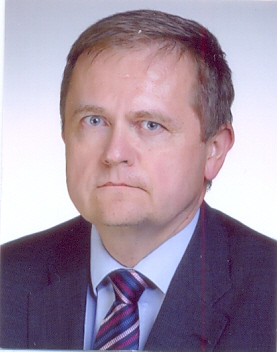 Dr. Várkonyi Tamás az egyetem elvégzése óta folyamatosan a Szegedi Tudományegyetem I. sz. Belgyógyászati Klinikájának munkatársa, jelenleg intézetvezető helyettes docensi beosztásban. Az intézményben működő, regionális feladatot is ellátó Diabetes Szakambulancia és fekvőbeteg osztály, valamint az inzulinpumpa és a neuropathia centrumok egyik vezetője. Szakorvosi minősítése belgyógyászatból, háziorvostanból, endokrinológiából van, diabetológiai és hipertonológiai licenc vizsgát is tett. 2004-ben szerzett PhD fokozatot, 2011-ben habilitált. 1993-ban lépett be a Magyar Diabetes Társaságba, 2012-2016 között a társaság jegyzője volt, 2016 tavasza óta főtitkári tisztséget tölt be. 2014-ben megkapta az Magyar Diabetes Társaság Hetényi Géza Emlékérmét, 2018-ban pedig Magyar Imre díjat vehetett át. Az Európai Diabetes Társaság (EASD) Neuropathia Munkacsoportjának (NEURODIAB) vezetőségi tagja. 2014 óta a Szegedi Tudományegyetem Diabetológiai Licencképzésének grémiumvezetője. 2016-ban lett az egyetem Belgyógyászati Grémiumának tagja. A Diabetologia Hungarica, a General Medicine Open és az Asclepius Medical Research and Reviews folyóiratok szerkesztőbizottságainak munkájában vesz részt. Tudományos érdeklődésének fókuszában elsősorban a cukorbetegség okozta idegrendszeri szövődmények tanulmányozása áll.
